Семинар предназначен для бухгалтеров бюджетных, автономных учреждений и гос.сектора.ПРОГРАММА СЕМИНАРА:1. Изменения в «правилах игры», или как вести бюджетный учёт в связи с принятием Закона от 29.05.209 №113-фз.1.1. Как будут классифицироваться правонарушения в бюджетном учёте (незначительные, значительные, грубые)?1.2. Кого будут штрафовать за нарушения в бюджетном учёте: только ли главный бухгалтер будет отвечать за ошибки в учёте?1.3. Кто будет иметь право накладывать штрафы за ошибки в учёте? 2. Изменения в применении КБК и КОСГУ в 2019 - 2020 годах.2.1. Порядок применения КБК в 2019 - 2020 годах в связи с изданием приказов Минфина РФ от 06.06.2019 №№ 85н и 86н.2.2. Порядок применения КОСГУ в 2019 году в связи с изданием приказа Минфина РФ от 29.11.2017 № 209н и приказа Минфина РФ от 30.11.2018 № 246н.2.3. Ошибки в порядке формирования рабочего плана счетов в учреждении на 2019 год.3. Новые правила формирования ПФХД: знакомимся с приказом Минфина от 31.08.2018 №186н.3.1. Кто устанавливает требования к ПФХД?3.2. Структура ПФХД и основные требования к заполнению. Обосновываем сумму получаемых доходов.3.3. Случаи и способы изменения ПФХД.4. Изменения в «новые» старые приказы (ФСБУ 256н и 260н): комментируем приказы Минфина РФ от 10.06.2019 №№ 93н и 94н.5. Ошибки в применении норм ФСБУ, вступивших в силу с 01.01.2019 года:5.1. Проблемы с классификацией доходов учреждения (доходы от обменных операций и доходы от необменных операций); ошибки в признании и оценке доходов.5.2. Ошибки в формировании приказов об учётной политике и организации ведения учёта в учреждении.5.3. Основные ошибки применения ФСБУ 257н «Основные средства» и ФСБУ 258н «Аренда».6. Знакомимся с новыми приказами Минфина РФ: приказ Минфина от 07.12.2018 № 256н «Запасы», приказ Минфина РФ от 30.05.2018 №124н «Резервы», приказы Минфина РФ от 28.02.2018 №34н «Непроизведённые активы».7. Налог на имущество в 2019 году: новый объект налогообложения, изменения в порядке расчёта налогооблагаемой базы. Ошибки, которые допускают бухгалтеры учреждений в расчёте налога на имущество.8. Изменения в закон о применении ККМ (федеральный закон от 06.06.2019 №129-фз) – что делать бухгалтеру учреждения с 01.07.2019 года? когда придётся выдавать чек физическому лицу?Стоимость – 4600 руб.* Обеспечиваем раздаточным материалом.Для всех участников - обед в кафе, 2 кофе-паузы - в подарок! Скидки: - при оплате до 06.09.2019 – 10% (4140 руб.);  - при участии от 2-х человек – 7% (4278 руб.);     - при регистрации на сайте – 5% (4370 руб.);            - по дисконтной карте – 15% (3910 руб.). Скидки не суммируются. 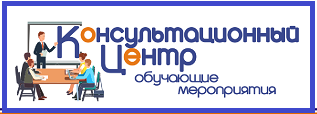 Авторский тематический семинар20 сентября с 09.30 до 16.30 час.«Государственные бюджетные и автономные учреждения: изменения в учёте и налогообложении во 2-ом полугодии 2019г.»Лектор: Плавник Радион Борисович - главный эксперт по бюджетному учëту Международного Института Сертифицированных Бухгалтеров и Финансовых Менеджеров, аттестованный преподаватель Института профессиональных бухгалтеров и аудиторов России.Профессиональный бухгалтер с многолетним опытом практической работы в этой области (г. Москва).Семинар состоится по адресу:г.Смоленск, ул. Коммунистическая, 6Учебный центр компании “Выбор”Регистрация на семинар:Телефон: (4812) 701-202;Сот. тел.:   60-67-27;     8-910-117-83-97 Эл.почта: umc@icvibor.ruСайт: http://icvibor.ru/rent/